2017-18 Housing Preference Form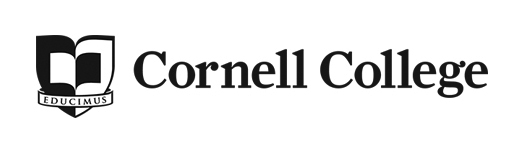 Residence Life OfficeCompleting this form will help the Residence Life Office assign you to a room and roommate (if applicable) that most closely match your preferences.  Submitting this form does not guarantee a specific building or roommate assignment.  If you have a medical and/or psychological condition and would like to request special consideration in the housing assignments process, please review the information available on the residence life website.   Please return to Residence Life in Old Sem (res_life@cornellcollege.edu or by fax to 319-895-5504).About the Residence HallsI prefer a building type that is…☐ a single-gender building ☐ a mixed-gender building with single-gender floors ☐a mixed-gender floor with single-gender rooms☐ able to accommodate all-gender housing☐ I have no preferenceUsing the information available on the residence life website, rank the residence halls in order of your preference (only include those buildings of interest to you): ____       Bowman-Carter Hall____       Dows Hall____       Merner Hall____       Olin Hall____       Pauley-Rorem Hall____       Pfeiffer Hall____       Russell Hall____       Smith Hall____       Tarr HallAbout the RoomI prefer a room type that is a…☐  single  (not always available)☐  double☐  super single (not always available)About You (complete unless you are only requesting the singles room waitlist)I am…☐ a student athlete☐ not a student athleteI keep my room…☐ neat and tidy☐ casual☐ messyI go to bed…☐ earlier than most others☐ at about the same time as most others☐ later than most othersI expect my room to be…☐ a place for quiet study☐ a place for both studying and socializing☐ the hub of social activity on my floorI am…☐ a smoker, and I understand that smoking will not be permitted on campus☐ a non-smokerRoommate Preference (complete unless you are only requesting the singles room waitlist)If participating in intercollegiate athletics, I... ☐ prefer a roommate that plays the same sport☐ prefer a roommate that plays another sport☐ I have no preferenceI would prefer a roommate who is…☐ a smoker☐ a non-smoker☐ I have no preferenceIf you would like to be housed with a particular person, please list that individual’s name below: Office Use OnlyDate Received:	Currently Housed:  No    Yes    Hall/Room:	Draw Status/Number:	Term Returning:    1    2    3    4    5    6    7    8Assignment:	Notification:  Letter    Phone Call    Date:	Name: ID Number: Class Status: Phone: